МИНИСТЕРСТВО ВНУТРЕННЕЙ ПОЛИТИКИИ ОБЩЕСТВЕННЫХ ОТНОШЕНИЙСАРАТОВСКОЙ ОБЛАСТИПРИКАЗот 28 марта 2022 г. N 01-13/44ОБ УТВЕРЖДЕНИИ МЕТОДИЧЕСКИХ РЕКОМЕНДАЦИЙ ПО ОЦЕНКЕ ЗАЯВОКНА УЧАСТИЕ В КОНКУРСЕ СОЦИАЛЬНЫХ ПРОЕКТОВСРЕДИ НЕКОММЕРЧЕСКИХ НЕПРАВИТЕЛЬСТВЕННЫХ ОРГАНИЗАЦИЙСАРАТОВСКОЙ ОБЛАСТИ ДЛЯ ПРЕДОСТАВЛЕНИЯ ГРАНТОВВ соответствии с пунктом 2.6 Положения о порядке предоставления из областного бюджета грантов в форме субсидий некоммерческим неправительственным организациям на реализацию социальных проектов, утвержденного постановлением Правительства Саратовской области от 1 июня 2021 года N 407-П, приказываю:1. Утвердить методические рекомендации по оценке заявок на участие в конкурсе социальных проектов среди некоммерческих неправительственных организаций Саратовской области для предоставления грантов согласно приложению.2. Признать утратившим силу приказ министерства внутренней политики и общественных отношений Саратовской области от 4 августа 2021 года N 01-13/59 "Об утверждении методических рекомендаций по оценке заявок на участие в конкурсе социальных проектов среди социально ориентированных некоммерческих организаций Саратовской области для предоставления грантов".3. Контроль за исполнением настоящего приказа возложить на заместителя министра внутренней политики и общественных отношений Саратовской области Шустова В.В.МинистрН.В.ТРОШИНАПриложениек приказуминистерства внутренней политикии общественных отношенийСаратовской областиот 28 марта 2022 г. N 01-13/44МЕТОДИЧЕСКИЕ РЕКОМЕНДАЦИИПО ОЦЕНКЕ ЗАЯВОК НА УЧАСТИЕ В КОНКУРСЕ СОЦИАЛЬНЫХ ПРОЕКТОВСРЕДИ НЕКОММЕРЧЕСКИХ НЕПРАВИТЕЛЬСТВЕННЫХ ОРГАНИЗАЦИЙСАРАТОВСКОЙ ОБЛАСТИ ДЛЯ ПРЕДОСТАВЛЕНИЯ ГРАНТОВ1. Настоящие методические рекомендации разработаны в целях содействия экспертам конкурса социальных проектов среди некоммерческих неправительственных организаций Саратовской области (далее - конкурс) в оценке заявок на участие в конкурсе.2. До начала оценки заявок на участие в конкурсе эксперт конкурса должен ознакомиться со следующими документами:положением о порядке предоставления из областного бюджета грантов в форме субсидий некоммерческим неправительственным организациям на реализацию социальных проектов (далее - положение);настоящими методическими рекомендациями.3. Эксперт конкурса оценивает заявки на участие в конкурсе лично в информационной системе, доступ к которой осуществляется по уникальному идентификатору (логину) и паролю эксперта конкурса через официальный сайт конкурса (далее - информационная система).4. Экспертам конкурса не рекомендуется афишировать свой статус и сообщать кому-либо о передаче заявок, которые распределены им для оценки.5. Эксперт конкурса при оценке заявок не вправе вступать в контакты с участниками отбора, в том числе обсуждать с ними поданные ими заявки, напрямую запрашивать документы, информацию и (или) пояснения, а также совершать иные действия, на основе которых организация может определить эксперта конкурса, оценивающего ее заявку.В случае возникновения у эксперта конкурса при оценке заявки вопросов, для разрешения которых необходимо получить от организации, представившей заявку, дополнительную информацию и (или) документы, эксперт конкурса вправе обратиться в министерство внутренней политики и общественных отношений области (далее - Министерство) с просьбой запросить указанные информацию и (или) документы.6. До начала оценки заявок эксперту конкурса необходимо заполнить заявление об отсутствии конфликта интересов в рамках конкурса социальных проектов среди некоммерческих неправительственных организаций Саратовской области для предоставления грантов, в соответствии с приложением к Методическим рекомендациям.7. Эксперт конкурса не вправе рассматривать заявку участника отбора, если он является работником или членом коллегиальных органов такого участника отбора или если таковыми являются его близкие родственники, а также в иных случаях, когда имеются обстоятельства, дающие основание полагать, что эксперт лично, прямо или косвенно заинтересован в результатах рассмотрения заявки.8. Эксперт конкурса обязан уведомить конкурсную комиссию о возникновении конфликта интересов по заявке. В этом случае эксперт отстраняется от оценки заявки, которая перераспределяется между остальными экспертами конкурса в случайном порядке.9. Эксперт конкурса при оценке заявки проводит полное исследование представленных в ее составе информации и документов. Эксперту конкурса также рекомендуется изучить информацию о подавшей заявку организации в Интернете (включая социальные сети), обратить внимание на наличие у нее сайта, актуальность, полноту и корректность размещенной на нем информации.В случае если экспертом конкурса в процессе оценки будет выявлено ее несоответствие требованиям законодательства и (или) порядка, недостоверности представленных в составе заявки сведений (информации) и (или) подложности документов, эксперт незамедлительно должен сообщить об этом в Министерство. При этом оценка этой заявки должна быть проведена экспертом в полном объеме.10. Эксперт конкурса оценивает заявку по 10 критериям, присваивая по каждому из них от 0 до 10 баллов (целым числом).11. Общая оценка эксперта конкурса по заявке рассчитывается в информационной системе автоматически как сумма баллов, присвоенных заявке по каждому критерию, умноженных на соответствующий коэффициент значимости критерия.Критерии оценки заявок и коэффициенты их значимости:12. Оценка по критерию "Масштаб реализации социального проекта" не присваивается заявке, в соответствии с которой запрашивается грант в сумме до ста тысяч рублей.13. При оценке реалистичности бюджета социального проекта и обоснованности планируемых расходов на реализацию социального проекта эксперт конкурса должен принимать во внимание, что за счет гранта не допускается осуществление следующих расходов:расходы, связанные с осуществлением деятельности, не соответствующей реализации социального проекта;на приобретение алкогольных напитков и табачной продукции, а также товаров, которые являются предметами роскоши;на поддержку политических партий и предвыборных кампаний;на проведение митингов, демонстраций, пикетирований;на погашение задолженностей организации;на уплату штрафов, пеней;связанные с осуществлением предпринимательской деятельности и оказанием помощи коммерческим организациям;на оказание гуманитарной и иной прямой материальной помощи населению, а также платных услуг населению;на получение кредитов и займов;на фундаментальные научные исследования;связанные с производством (реализацией) товаров, выполнением работ, оказанием услуг в рамках выполнения получателем гранта государственных или муниципальных контрактов, иных гражданско-правовых договоров, в том числе в рамках Федерального закона "Об основах социального обслуживания граждан в Российской Федерации";на приобретение иностранной валюты, за исключением операций, осуществляемых в соответствии с валютным законодательством Российской Федерации при закупке (поставке) высокотехнологичного импортного оборудования, сырья и комплектующих изделий.В случае если заявка содержит вышеуказанные расходы по критерию "Реалистичность бюджета социального проекта и обоснованность планируемых расходов на реализацию социального проекта", эксперту конкурса рекомендуется присваивать ноль баллов.14. По результатам оценки заявки эксперт конкурса должен выбрать один из следующих выводов:а) проект хороший и безусловно рекомендуется к поддержке;б) проект в целом неплохой, но в нем есть недочеты, которые не позволяют сделать однозначный вывод о целесообразности поддержки проекта;в) проект не рекомендуется к поддержке.Эксперту конкурса рекомендуется дать по заявке общий комментарий.В такой комментарий можно включать рекомендации по доработке проекта и (или) отдельным вопросам его реализации.В случае если экспертом конкурса выбран вывод "Проект в целом неплохой, но в нем есть недочеты, которые не позволяют сделать однозначный вывод о целесообразности поддержки проекта", эксперту конкурса рекомендуется в общем комментарии указать на такие недочеты, дать предложения по их устранению.В случае если экспертом конкурса выбран вывод "Проект не рекомендуется к поддержке", эксперту конкурса рекомендуется в общем комментарии дать предложения по доработке заявки для подачи на следующий конкурс или указать на нецелесообразность представления проекта на конкурс (с обоснованием причин), а также на возможные другие источники поддержки проекта.15. Рекомендуемый подход к определению оценки по критериям оценки заявок утвержден приложением N 1 к Положению о порядке предоставления из областного бюджета грантов в форме субсидий некоммерческим неправительственным организациям на реализацию социальных проектов, утвержденному постановлением Правительства Саратовской области N 407-П от 1 июня 2021 года.Приложениек методическим рекомендациям                                 Заявление     на согласие и об отсутствии конфликта интересов в рамках конкурса       социальных проектов среди некоммерческих неправительственных        организаций Саратовской области для предоставления грантов    Я, ___________________________________________________________________,    подписываясь  под этим заявлением, подтверждаю свое согласие на участиев  процессе работы в качестве эксперта при рассмотрении заявок, поданных наконкурс   социальных   проектов  среди  некоммерческих  неправительственныхорганизаций в 20 году, и обязуюсь следовать ниже перечисленным требованиям:    -  Эксперт  обязуется  сохранять  конфиденциальность  любой информации,имеющей отношение к процессу рассмотрения заявок.    -  Эксперт  обязуется  при  оценке  заявок  не  вступать  в  контакты сучастниками  конкурса,  в  том  числе обсуждать с ними поданные ими заявки,напрямую запрашивать документы, информацию и (или) пояснения.    -  Эксперт не может предавать огласке информацию об участниках конкурсаи   других   экспертах,  а  также  о  содержании  процесса  обсуждения  илидокументов,   связанных   с   рассмотрением   любого  проекта  или  заявки,представленных на конкурс.    -  Эксперт  конкурса  не  вправе рассматривать заявку, если он являетсяработником  или  членом  коллегиальных органов организации, подавшей даннуюзаявку, или если таковыми являются его близкие родственники, а также в иныхслучаях,  когда  имеются  обстоятельства,  дающие  основание  полагать, чтоэксперт  лично, прямо или косвенно заинтересован в результатах рассмотрениязаявки.    - Эксперт не участвует в экспертизе и обсуждении заявок, представленныхна  конкурс организацией в том случае, если эксперт или его супруг(а), либоиное  лицо,  состоящее  в  близких  отношениях с экспертом, либо их близкиеродственники  имеют финансовые интересы и/или являются должностными лицами,директорами или штатными сотрудниками такой организации.    Я   также   подтверждаю,  что  не  представляю  интересы  ни  одной  изорганизаций, заявки которых закреплены за мной в целях экспертизы.    Подпись    "__" ___________ 20__ г.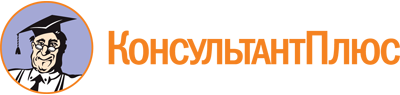 Приказ министерства внутренней политики и общественных отношений Саратовской области от 28.03.2022 N 01-13/44
(ред. от 06.03.2023)
"Об утверждении методических рекомендаций по оценке заявок на участие в конкурсе социальных проектов среди некоммерческих неправительственных организаций Саратовской области для предоставления грантов"Документ предоставлен КонсультантПлюс

www.consultant.ru

Дата сохранения: 27.06.2023
 Список изменяющих документов(в ред. приказа министерства внутренней политики и общественных отношенийСаратовской области от 06.03.2023 N 01-13/35)N п/пНаименование критерия оценки заявокКоэффициент значимостиКоэффициент значимостиКоэффициент значимостиОценка по результатам рассмотрения заявкиN п/пНаименование критерия оценки заявокне более 100 тыс. рублейот 100 до 250 тыс. рублейболее 250 тыс. рублейОценка по результатам рассмотрения заявки1Актуальность и значимость социального проекта2112Логическая связность и реализуемость социального проекта, соответствие мероприятий социального проекта его целям, задачам и ожидаемым результатам2113Инновационность, уникальность социального проекта0,50,50,54Соотношение планируемых расходов на реализацию социального проекта и его ожидаемых результатов, адекватность, измеримость и достижимость таких результатов21,51,55Реалистичность бюджета социального проекта и обоснованность планируемых расходов на реализацию социального проекта11,51,56Масштаб реализации социального проекта00,50,57Собственный вклад организации и дополнительные ресурсы, привлекаемые на реализацию социального проекта, перспективы его дальнейшего развития0,5118Опыт организации по успешной реализации программ, социальных проектов по соответствующему направлению деятельности0,5119Соответствие опыта и компетенций команды социального проекта планируемой деятельности11110Информационная открытость организации0,511Список изменяющих документов(в ред. приказа министерства внутренней политики и общественных отношенийСаратовской области от 06.03.2023 N 01-13/35)